WFH Activity 1 – Crime Drama DVD Cover Television crime dramas These are fictional TV dramas that focus on crime solving, usually with a main detective or team of investigators, it could include programs like CSI, Sherlock, Midsomer Murders etc.You need to create the DVD cover for a new TV crime drama called ‘Death Inspection’. Here’s a very basic example to give you some ideas – you can do it much better than this of course! The less white space the better. Your DVD cover must include:A blurb on the back sleeve with two or three smaller picturesA barcode on the back sleeveA PG or 12 Certificate on front, back and sideThe title on the front and the sideA main image on the frontThe institutional logoDo this on Word, PPT or on paper! Following the daring exploits of a team of forensic investigators, Death Inspection is the latest television crime drama from the BBC. Using clues and a range of forensic evidence, they won’t let any criminal rest until they’ve hunted them down.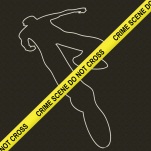 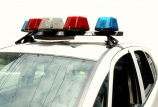 PG                               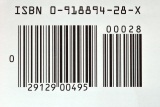 PG                                                  BBCDEATHINSPECTION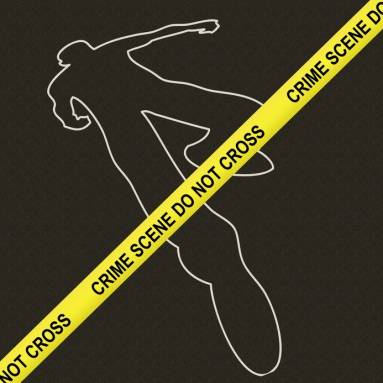                                                      PG